Aneks nr 1 do Programu Wychowawczo –ProfilaktycznegoProjekt szkolny  na rok 2020/2021  „Tydzień ulgi”-łagodny powrót uczniów do nauki stacjonarnej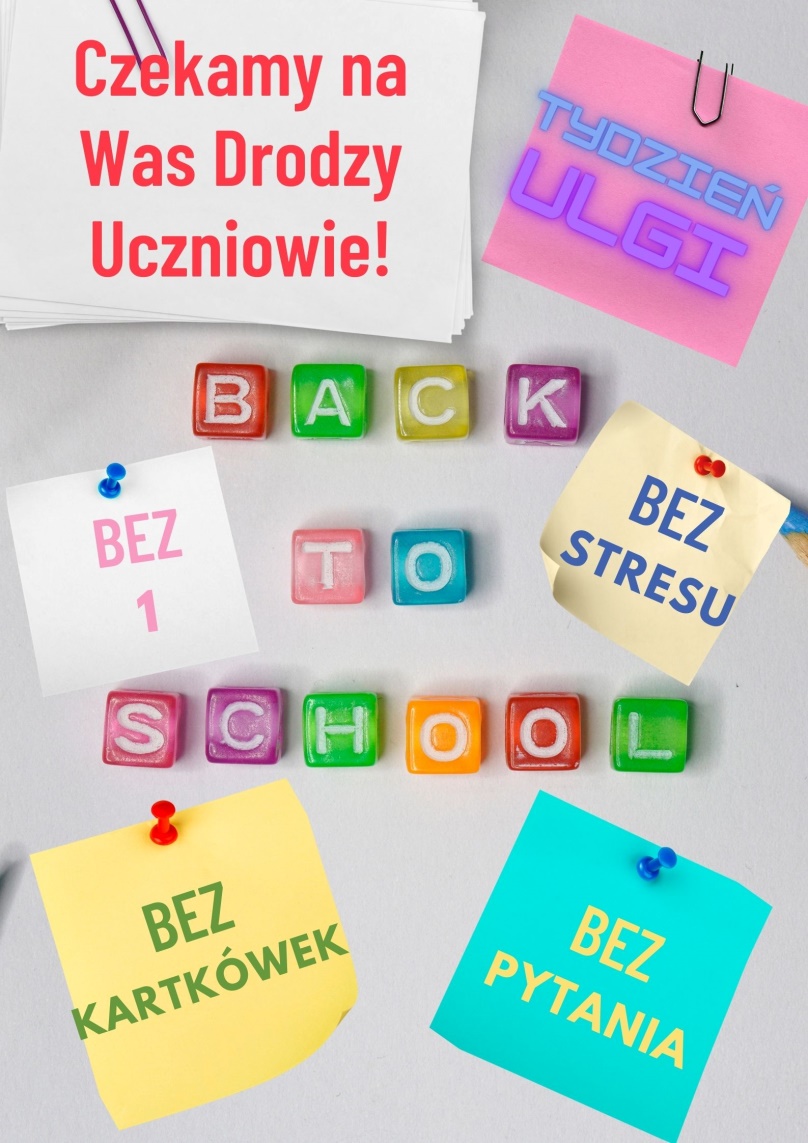  1.Wstęp :  Cel projektu:Nadrzędnym celem projektu jest zadbanie o psychikę uczniów, których warto zapewnić, że powrót do stacjonarnej szkoły nie odbije się negatywnie na ich dobrostanie, a odzyskane poczucie bezpieczeństwa, przynależności i relacje rówieśnicze z czasem zaczną wspierać proces uczenia się. Przewidywane efekty:- integracja zespołów klasowych- wzrost samooceny uczniów- wzrost poczucia bezpieczeństwa - podniesienie poziomu wiedzy na temat stresu i sposobów  jego niwelowania ( wskazówki dla rodziców i uczniów)Opracowanie na podstawie wniosków z diagnoz oraz wytycznych MEiN dotyczących działań skierowanych do uczniów i rodziców oraz kadry pedagogicznej po powrocie do szkół i placówek :Dyrektor szkoły : Beata ZalewskaPedagog szkolny : Julita KowalskaDziałania Osoby odpowiedzialnePlakat  i baner powitalny z informacją o projekcie „ Tydzień ulgi”Pedagog szkolny, nauczyciele świetlicy, nauczyciel informatykiPlakaty i ulotki  – Powrót do nauki stacjonarnej „ Wskazówki dla uczniów”,     „ Wskazówki dla rodziców”Pedagog szkolnyAnkieta dla uczniów: Po powrocie do szkoły- moje obawy, oczekiwania, chcę…Wychowawcy klas IV-VIIIPiosenka na powitanie powracających uczniów pt ”Momenty”- Kamil BednarekPedagog szkolny, nauczyciele świetlicyZajęcia wyrównujące szanse edukacyjne dla uczniów klas III z trudnościami w nauce podczas nauki zdalnej  pt.” SOS dla trzecioklasisty”Pedagog szkolny, nauczyciel świetlicyRozmowy z uczniami na temat  ich obaw w obliczu powrotu, z czym wracają, czego potrzebują, by dobrze funkcjonować w szkole. Plany działania – opracowane na podstawie wniosków z odpowiedzi uczniów.  Wychowawcy klas I-VIIIKonkurs szkolny dla uczniów „ Awatary nauczycieli, zgadnij kto to?”Nauczyciele świetlicy szkolnejGodziny wychowawcze - ćwiczenia pozwalające ponownie nawiązać relacje w grupie rówieśniczej oraz ponownie ustalić klasowe normy (inspiracje  dostępne w zestawie ćwiczeń  CEO „Włącz energię w grupie” oraz w publikacjach „Narzędziownik wychowawcy klasy”, „Wychowanie to podstawa cz. 3″ lub na warsztacie „Jak reintegrować klasę po okresie nauczania zdalnego”).Wychowawcy klas IV-VIIITydzień bez ocen niedostatecznych.Wychowawcy, nauczyciele klas I-VIIIPrzestrzeganie zasady „ nierozliczania” uczniów z zeszytów, zeszytów ćwiczeń, w których wykonywały zadania podczas nauki zdalnej.Wychowawcy, nauczyciele klas I-VIIITydzień bez kartkówek, sprawdzianów .Wychowawcy, nauczyciele klas I-VIIITydzień odpytywania tylko dla chętnych.Wychowawcy, nauczyciele klas I-VIIIUstalenie sposobów diagnozowania osiągnięć uczniów ukierunkowanych głównie na zaprojektowanie działań wspomagających, bez nadmiernego stosowania klasycznych sposobów sprawdzania wiedzy i umiejętności. Zebrania zespołów przedmiotowych  ( do 21 maja), zapis w protokolarzach.Dostosowanie tematyki zajęć z wychowawcą do zdiagnozowanych potrzeb uczniów.Wychowawcy  klas I-VIIIUmożliwienie uczniom dokonania weryfikacji ich wiedzy przez organizację: poprawkowych sprawdzianów wiedzy jedynie z przedmiotów kończących się w danej klasie, sprawdzianów diagnostycznych, które nie są na ocenę,sprawdzianów na prośbę ucznia/uczniów zgodnie z zapisami w statucie,Zrezygnowanie z przeprowadzania niezapowiedzianych kartkówek,zamieszczanie w terminarzu w dzienniku Vulcan terminów kartkówek,ograniczenie liczby przeprowadzanych kartkówek – maksymalnie trzy kartkówki w tygodniu z trzech różnych przedmiotów, maksymalnie z trzech ostatnich tematów,zrezygnowanie z zadawania tzw. prac domowych w klasach VIII do czasu egzaminów.Wychowawcy, nauczyciele klas I-VIIIZajęcia integracyjne z psychologiem i pedagogiem z Poradni Psychologiczno-Pedagogicznej na temat emocji i relacji rówieśniczych, odbudowujące poczucie sprawstwa uczniów i uczennic.Pedagog szkolny, wychowawcy klas I-VIIIPodczas lekcji  przeznaczać 15 minut na integrację oddziału klasowego.Wychowawcy, nauczyciele klas I-VIIIWarsztaty dla rady pedagogicznej – zespołów przedmiotowych “Jak reintegrować klasę po okresie pracy zdalnej”.Pedagog szkolny, przewodniczący zespołów przedmiotowych Zajęcia  w terenie Wychowawcy, nauczyciele klas I-VIIIKlasowe kinoWychowawcy, nauczyciele klas I-VIII   Wzmocnienie roli wolontariatu szkolnego – organizacja samopomocy koleżeńskiej.Opiekunowie Koła Wolontariatu, wychowawcy klas I-VIIIPrzerwy na świeżym powietrzu (np. na szkolnym boisku).Nauczyciele dyżurujący Klasowe święta – Dzień Wiosny, Dzień Matematyki itp…Wychowawcy, nauczyciele klasI-VIII     Upowszechnianie numeru telefonu zaufania dla dzieci i młodzieży -111-116Pedagog szkolny,  wychowawcy, nauczyciele klas I-VIII 